Grade 5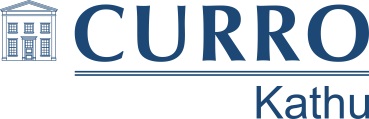 ASSESSEMENT PROGRAM 2016THIRD TERMTo make preparation and research easier for parents and learners we grouped our subjects and themes together. The learners prepare only once for a specific topic and all assessment task will be evaluated based on this specific topic. Most of the assessment will be done in class.Sufficient time will be given for preparation to be done at home.Some date may change but the teachers will inform the learners.TERM TEST WILL START ON THE 31 AUGUST DATES WILL BE COMMUNICATED WITH A TIME TABLETerm Topic: WEATHER AND CLIMATESubject25 – 29 Jul.1 – 5 Aug.8 – 12 Aug.15 – 19 Aug.22 – 26 Aug.29 Aug – 2 Sept.5 – 9 Sept.12 – 16 Sept.Home LanguageOral: Radio AdvertisementLanguage: StructureOral: DiscussionWriting: Discursive EssayListening Comp. and Unprepared readingFAL(Afrikaans)Creative Writing: Weather reportOral: PreparationCreative WritingLanguage and Reading TestReading and Comp. testMathematicsTutorial: MeasurementTutorial: TimeTutorial: PerimeterNSTRobotics PracticalSocial SciencesWeather forecast assignmentEgypt assignmentLife SkillsLO: PTResearch AssignmentLO: PTArtStart with Practical Assessment